Requerimientos de información solicitados:Sector o Subsector al cual pertenece el proyecto.Respuesta: Sector Infraestructura de transporte, sub sector transporte terrestre, tipología caminos y carreteras.Propósito del proyecto.Respuesta: Proveer una estructura de pavimento para el periodo de 10 años.Copia del documento de Factibilidad del proyecto (estudio de factibilidad o permisos de factibilidad).Respuesta: Por no ser un proyecto nuevo sino un mantenimiento, no se elaboró Documento de Factibilidad.Detalle de la cantidad de beneficiarios del proyecto.Respuesta: Se ha calculado que se beneficia directamente como mínimo a 5,716 conductores por día en promedio.Detalle de la cantidad de participantes en la identificación del proyecto.Respuesta: 1 participante;  FOVIAL  Copia del Acta o plan de participación ciudadana.Respuesta: Para este proyecto por ser de mantenimiento, no se elaboró reuniones con la ciudadanía Copia del documento del Presupuesto Anual de Adquisiciones y Contrataciones.Respuesta: Documento Anexo digital. (Requerimiento 7 Digital)Copia del estudio de impacto ambiental, formulario ambiental presentado al Ministerio de Medio Ambiente y Recursos Naturales (MARN) y Resolución emitida por la autoridad ambiental pertinente.Respuesta: No se presentó documentación Ambiental Pues no lo requería el proyecto de acuerdo con el MARN.Copia de documento donde se verifique el impacto en el terreno y/o asentamientos cercanos al proyecto.Respuesta: No se presentó documentación Ambiental Pues no lo requería el proyecto de acuerdo con el MARN.Copia del documento del estudio de suelos o pruebas realizadas al terreno en donde se desarrolla el proyecto. Respuesta: Se anexa estudios de suelos ejecutados durante la fase de ejecución. (Anexo Digital Requerimiento 10)Detalle de la fecha de publicación de las bases de licitación para el diseño del proyecto en los sitios de COMPRASAL o cualquier otro mecanismo habilitado por la Ley para su publicación. Respuesta: Para algunos proyectos de mantenimiento periódico, no se contrata diseño, debido a que en las inspecciones iniciales, se identifican los daños, siendo homogéneos y  no profundos; por lo que se ahorra tiempo y recursos al no contratar un diseño. En estos casos, la Unidad de Calidad y Ambiental, plantea un predimensionamiento de la estructura, para que luego lo valide el contratista. Por lo tanto no se contrató diseño.Detalle del proceso de Adquisición y contratación llevado a cabo para el diseño del proyecto.Respuesta: Para algunos proyectos de mantenimiento periódico, no se contrata diseño, debido a que en las inspecciones iniciales, se identifican los daños, siendo homogéneos y  no profundos; por lo que se ahorra tiempo y recursos al no contratar un diseño. En estos casos, la Unidad de Calidad y Ambiental, plantea un predimensionamiento de la estructura, para que luego lo valide el contratista. Por lo tanto no se contrató diseño.Detalle del tipo de Contrato suscrito para el diseño del presente proyecto.Respuesta: Para algunos proyectos de mantenimiento periódico, no se contrata diseño, debido a que en las inspecciones iniciales, se identifican los daños, siendo homogéneos y  no profundos; por lo que se ahorra tiempo y recursos al no contratar un diseño. En estos casos, la Unidad de Calidad y Ambiental, plantea un predimensionamiento de la estructura, para que luego lo valide el contratista. Por lo tanto no se contrató diseño.Copia del contrato de diseño del proyecto.Respuesta: Para algunos proyectos de mantenimiento periódico, no se contrata diseño, debido a que en las inspecciones iniciales, se identifican los daños, siendo homogéneos y  no profundos; por lo que se ahorra tiempo y recursos al no contratar un diseño. En estos casos, la Unidad de Calidad y Ambiental, plantea un predimensionamiento de la estructura, para que luego lo valide el contratista. Por lo tanto no se contrató diseño. Detalle de los funcionarios y servidores públicos que fueron nombrados en la Comisión de Evaluación de ofertas para la contratación del diseño, la construcción y supervisión del presente proyecto, especificando fecha de nombramiento, nombres de los funcionarios y/o servidores y unidad a la que pertenecen dentro de la Institución.          Respuesta: Detalle anexo (digital requerimiento 15) para Ejecución Y supervisión.                       Detalles de los ofertantes que participaron en el proceso para la contratación del diseño, de la construcción y de la supervisión del proyecto respectivamente, desglosado por Nombres (natural o persona jurídica), monto de la oferta y fecha de presentación de la misma.Respuesta: Acta de Apertura de Ofertas anexo (digital requerimiento 16) para Ejecución y Supervisión  Copia del documento de Recomendación para el diseño, construcción y supervisión del proyecto respectivamente, emitido por la Comisión de Evaluación de ofertas.           Respuesta: anexo actas de recomendación de ejecutor y supervisor, (digital requerimiento 17) no            Aplica para el diseño. Copia de los documentos de Garantías del proyecto presentados por el diseñador, constructor y supervisor.Respuesta: Anexo documento de garantías para Ejecutor y Supervisión, (digital requerimiento 18) No aplica para diseño. Copia del Programa de trabajo aprobado por la Supervisión para la ejecución del proyecto.Respuesta: Se anexa programa de trabajo aprobado y reprogramación por modificación de plazo. (Requerimiento19.)  Detalle de todas las variaciones que se hayan realizado hasta la fecha en el precio de los contratos de diseño, de construcción y/o de supervisión del proyecto respectivamente.Respuesta: No hay variaciones en el precio del contrato del contratista y supervisión. Detalle de todas las variaciones que se hayan realizado hasta la fecha en la duración de los contratos de diseño, de construcción y/o de supervisión del proyecto respectivamente.Respuesta: La variación que hay a la fecha es la suspensión del proyecto por 78 días calendario debido a la emergencia del COVID 19, el Consejo Directivo ha aprobado la ampliación en dicho tiempo. Se anexa resolución modificativa de ampliación de tiempo contractual. (digital Requerimiento 21,24 y 42) Detalle de todas las variaciones que se hayan realizado hasta la fecha en el alcance de los contratos de diseño, de construcción y/o de supervisión del proyecto respectivamente.Respuesta: El alcance del proyecto no se ha modificado, únicamente se ha ampliado el tiempo contractual en 78 días calendario debido a la pandemia COVID 19. Detalle de las razones de cambios en el precio que se hayan realizado hasta la fecha.Respuesta: No hay cambios en el precio de la obra contratada. Detalle de las razones de cambio en el alcance y la duración de los contratos que se hayan realizado hasta la fecha.Respuesta: La duración del proyecto se ha ampliado en 78 días calendario debido a la suspensión de los contratos ante la emergencia del COVID 19 y la cuarentena obligatoria decretada por el Ejecutivo. Se anexa resolución modificativa. (digital Requerimiento 21,24 y 42)Avance físico y financiero del proyecto a la fecha. Respuesta: El avance físico financiero al cierre del mes de junio es de $2,537,182.84, equivalente al 38.58% del monto total. Estado actual del contrato de construcción a la fecha. Respuesta: El contrato se encuentra activo en proceso de ejecución. Estado actual del contrato de supervisión a la fecha.Respuesta: El contrato se encuentra activo en proceso de ejecución. Detalle de los pagos adicionales efectuados al constructor y al supervisor hasta la fecha. Respuesta: No hay pagos adicionales efectuados a la fecha.Copia del programa de trabajo aprobado para la supervisión del proyecto (el presentado para el detalle de entrega de los informes de supervisión y gestionar los pagos). Respuesta: Se anexa programa de trabajo de la supervisión. (Requerimiento 29)Detalle de las Estimaciones efectuadas a la fecha.Respuesta: Se anexa detalle de estimaciones a la fecha para supervisión y contratista. (Digital Requerimiento 30) Copia de los documentos de Estimaciones del proyecto presentados a la fecha.Respuesta: Se anexa estimaciones de supervisión y contratista a la fecha. (Digital Requerimiento 31)Copia de los informes de supervisión del proyecto. Respuesta: Se anexa informes mensuales de supervisión. (Digital Requerimiento 32)Alcance al finalizar la obra.Respuesta: El proyecto está en ejecución no se ha definido alcance final de la obra.Costo final del proyecto (contratista y supervisor). Respuesta: El proyecto está en ejecución no se ha definido costo final del proyecto.Copia de Orden de Inicio, Acta de Recepción Provisional y Acta de Recepción Definitiva del proyecto. Respuesta: Se anexa orden de inicio del contratista y supervisión.( Requerimiento 35 digital) Copia de resultados de informes de auditoría y evaluación. Respuesta: El proyecto en mención, hasta esta fecha, no ha sido auditado por ninguna entidad, incluyendo la Unidad de Auditoría Interna del FOVIAL. Detalle del encargado de mantenimiento al finalizar el proyecto y monto de mantenimiento. Respuesta: Las actividades de mantenimiento se ejecutan posterior a la recepción de la obra y son programadas por la gerencia de planificación. Copia de las Bases de licitación o Términos de Referencia para la contratación del diseño del proyecto. Respuesta: Aplica lo manifestado en el número de requerimiento 11,12,13 y 14.Copia de escritura del terreno donde se desarrolla el proyecto.Respuesta: Se desarrolla dentro del derecho de vía por lo tanto, Esta información debe ser solicitada al MOP como propietario de la red vial. Copia del documento de Invitación para presentar ofertas publicado para el proyecto.Respuesta: Anexo digital para Ejecutor y supervisor (Requerimiento 40) Copia del documento que contiene la Tabla de evaluación de ofertas del proceso de selección para la contratación del diseño, construcción y supervisión de la obra.Respuesta: Anexo digital para Ejecución y supervisión. (Requerimiento 41) Copia de los Documentos de órdenes de cambio o modificativas a los contratos de construcción y supervisión del proyecto. Se anexa modificativa contractual 1  de ampliación de plazo.(digital Requerimiento 21,24 y 42)Copia de los planos del proyecto. Respuesta: Se anexan planos de ejecución del proyecto (Requerimiento 43 digital)Copia del presupuesto del proyecto (según carpeta técnica). Detalle de la cantidad de empleos masculinos generados con el proyecto hasta la fecha.Respuesta:Hombres contratados en contrato de ejecución: 88 hombresHombres contratados en contrato de supervisión: 7 hombresTOTAL DE EMPLEOS: 95 HOMBRES Detalle de la cantidad de empleos femeninos generados con el proyecto hasta la fecha.Respuesta:Mujeres contratadas en contrato de ejecución: 24 mujeres.Mujeres contratadas en contrato de supervisión:1 mujerTOTAL DE EMPLEOS: 25 MUJERES. Detalle de la cantidad de empleos generados a personas con discapacidad hasta la fecha.Respuesta: No hay personas contratadas con discapacidad.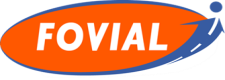 FONDO DE CONSERVACIÓN VIALFONDO DE CONSERVACIÓN VIALFONDO DE CONSERVACIÓN VIALFONDO DE CONSERVACIÓN VIALFONDO DE CONSERVACIÓN VIALFONDO DE CONSERVACIÓN VIALF-3.3-04Septiembre_2016_R2Septiembre_2016_R2PLAN DE OFERTAPLAN DE OFERTAPLAN DE OFERTAPLAN DE OFERTAPLAN DE OFERTAPLAN DE OFERTAProceso:Licitación Pública No. FOVIAL LP 057/2019Licitación Pública No. FOVIAL LP 057/2019Licitación Pública No. FOVIAL LP 057/2019Licitación Pública No. FOVIAL LP 057/2019Licitación Pública No. FOVIAL LP 057/2019Proyecto:“MANTENIMIENTO PERIODICO DE LA RUTA CA02W TRAMO: CA12S – DV. SAN FRANCISCO MENÉNDEZ”“MANTENIMIENTO PERIODICO DE LA RUTA CA02W TRAMO: CA12S – DV. SAN FRANCISCO MENÉNDEZ”“MANTENIMIENTO PERIODICO DE LA RUTA CA02W TRAMO: CA12S – DV. SAN FRANCISCO MENÉNDEZ”“MANTENIMIENTO PERIODICO DE LA RUTA CA02W TRAMO: CA12S – DV. SAN FRANCISCO MENÉNDEZ”“MANTENIMIENTO PERIODICO DE LA RUTA CA02W TRAMO: CA12S – DV. SAN FRANCISCO MENÉNDEZ”IDPartidaUnidadCantidad de ObraPrecio UnitarioTotalSECCION 300 PAVIMENTOS BITUMINOSOSSECCION 300 PAVIMENTOS BITUMINOSOSMR0303.1Mezcla Asfáltica para Bacheom3540.00 $ 317.14  $ 171,255.60 MR0304Carpeta Asfáltica en Calientem313,833.54 $ 276.10  $ 3,819,441.43 MR0317Perfilado de Capas Asfálticasm314,561.63 $ 23.37  $ 340,305.18 MR0313Reciclado de Pavimento Existente (proceso)m336,404.06 $ 24.68  $ 898,452.26  SECCION 900 SEÑALIZACION SECCION 900 SEÑALIZACIONMR0901.3Señalización Horizontal (Pintura en Caliente Termoplástica 10 cm)m48,538.75 $1.93  $ 93,679.79 MR0903.1Marcador reflectorizado de pavimento (Una Cara)u3,883.00 $3.15  $ 12,231.45 MR0903.2Marcador reflectorizado de pavimento (Dos Caras)u1,942.00 $2.96  $ 5,748.32 MR1203.3Cemento para estabilizacion de suelos (bolsa de 42.5 kg)Bolsa60,806.00 $8.50  $ 516,851.00 ATotal de Costo Directo (US$)Total de Costo Directo (US$)Total de Costo Directo (US$)Total de Costo Directo (US$) $ 5,857,965.03 B=A x %Utilidades (US$, % de Costo Directo)Utilidades (US$, % de Costo Directo)Utilidades (US$, % de Costo Directo)7.0% $  410,057.55 C=A x %Indirectos (US$, % de Costo Directo)Indirectos (US$, % de Costo Directo)Indirectos (US$, % de Costo Directo)8.3% $  484,294.40 D=A+B+CSubtotal (Costo Directo+Utilidades+Indirectos)Subtotal (Costo Directo+Utilidades+Indirectos)Subtotal (Costo Directo+Utilidades+Indirectos)Subtotal (Costo Directo+Utilidades+Indirectos) $ 6,752,316.98 E=D x 0.13IVA(US$) (13% del Subtotal Anterior)IVA(US$) (13% del Subtotal Anterior)IVA(US$) (13% del Subtotal Anterior)13.0% $  877,801.21 F=D+ETotal (US$)Total (US$)Total (US$)Total (US$) $ 7,630,118.39 